Name of Journal: World Journal of OrthopedicsManuscript NO: 46866Manuscript Type: EditorialExercise as medicine to be prescribed in osteoarthritisRavalli S et al. Exercise is edicineSilvia Ravalli, Paola Castrogiovanni, Giuseppe Musumeci Silvia Ravalli, Paola Castrogiovanni, Giuseppe Musumeci, Department of Biomedical and Biotechnological Sciences, Human Anatomy and Histology Section, School of Medicine, University of Catania, Catania 95125, ItalyGiuseppe Musumeci, Research Center on Motor Activities (CRAM), University of Catania, Catania 95123, ItalyORCID number: Silvia Ravalli (0000-0003-3358-1086); Paola Castrogiovanni (0000-0001-5273-2456); Giuseppe Musumeci (0000-0002-8260-8890).Author contributions: Ravalli S generated the figures and wrote the manuscript; Castrogiovanni P contributed to the writing of the manuscript; Musumeci G designed the aim of the review and supervised the manuscript writing.Conflict-of-interest statement: All other authors have no competing interests to declare.Open-ccess: This article is an open-access article was selected by an in-house editor and fully peer-reviewed by external reviewers. It is distributed in accordance with the Creative Commons Attribution Non Commercial (CC BY-NC 4.0) license, which permits others to distribute, remix, adapt, build upon this work non-commercially, and license their derivative works on different terms, provided the original work is properly cited and the use is non-commercial. See: http://creativecommons.org/licenses/by-nc/4.0/Manuscript source: Invited manuscriptCorresponding author: Giuseppe Musumeci, PhD, Department of Biomedical and Biotechnological Sciences, Human Anatomy and Histology Section, School of Medicine, University of Catania, Via S. Sofia 87, Catania 95125, Italy. g.musumeci@unict.itTelephone: +39-95-3782043Fax: +39-95-3782034Received: February 26, 2019Peer-review started: February 27, 2019First decision: April 12, 2019Revised: May 8, 2019Accepted: June 28, 2019Article in press:Published online:AbstractInactivity contributes to chronic diseases, including diabetes, hypertension, cardiovascular disorders, obesity. Sedentary habits can shorten life expectancy. Exercise has been widely proposed as a valuable approach to preventionegular physical activity, as part of daily routine, may help to manage pathological conditions. This editorial especially addresses osteoarthritis (OA), a degenerative disease of the articular cartilage, which is one of the most common causes of disability worldwide. Standard treatments for this illness include surgical procedures and pharmacological management; behavioural approaches are also strongly recommended. Physical exercise represents a practical strategy to preserve function, decrease pain and fatigue, and increase muscle strength and flexibility. We suggest that physical activity be considered as an established form of treatment, which means including exercise in standard therapeutic guidelines. A growing number of patients suffer from preventable chronic conditions that impose a heavy social and economic burden on the healthcare system. Preventive exercise training should be prescribed in the same way as pharmaceuticals.Key words: physical activity; exercise; training; chronic disease; osteoarthritis© The Author(s) 2019. Published by Baishideng Publishing Group Inc. All rights reserved.Core tip: A sedentary lifestyle is one of the leading causes of morbidity and mortality whereas physical activity is preventive and effective in the management of chronic diseases. Osteoarthritis is one of the conditions that benefits from exercise. General practitioners need to learn to prescribe physical training in the same way as they prescribe medication, usng specific protocols for specific patients. Ravalli S, Castrogiovanni P, Musumeci G. Exercise as medicine to be prescribed in osteoarthritis. World J Orthop 2019; In pressINTRODUCTIONThe culture of physical activity is not new; a healthy body was vital in prehistoric times, when facility in climbing, running or swimming was essential to escape predators and capture prey. It meant the difference between life and death. Escaping from dangers, hunting and gathering food, building shelters and tools for everyday survival were all activities in which physical effort was essential. As civilisation progressed, hunter-gatherer tribes stopped being nomadic and settled in villages, where the primary resources of sustainment became agriculture and farming. These occupations required fewer physical efforts than those needed to chase animals or climb trees for fruit but entailed more repetitive movements during the day. Great ancient societies, like the Greeks and Romans, endorsed the pursuit of physical fitness in order to be prepared for war. Epochs of conquests and territorial dominations gave birth to troops of soldiers who were able to conduct long and exhausting battles, where muscle strength, physical resistance and psychological endurance would have decided personal and collective survival. The institution of the γυμνάσιον (gymnasium) and the Olympic Games were symbols of the Greeks’ paramount principle that physical and mental wellness were part of a complete education. In his Memorabilia (371 BC ca.), Xenophon shared a dialogue about exercise that took place between Socrates and his disciples. He concluded with a fascinating thought: “It is a disgrace to grow old through sheer carelessness before seeing what manner of man you may become by developing your bodily strength and beauty to their highest limit”[1]. The XVIII century was the framework in which the Industrial Revolution took place and marked the passage from manual work to machine-based production. This is when the demand for physical efforts to decrease, and men became less prone to maintain fitness in order to be able to perform their work. It is worth mentioning that gymnastics was also a mandated obligation during some historical periods for instance, during World War II, totalitarian regimes used it to promote Nazi philosophy and, in the Soviet Union, mandatory physical training was required to maintain a productive workforce. As dailylife resources became more accessible, a fit body became progressively less important and nowadays, physical training has become the domain of mainlymilitary and athletic worlds. Leading an active lifestyle implies avoiding sedentary habits and including active mobility as part of daily routine. This lifestyle does not only refer to sports practice but also to positive everyday activities ranging from walking to housekeeping. Exercising is part of this concept and represents a planned activity focused on benefitting mental and physical health. The type of exercise itself varies depending on the group of muscles or parts of the body involved, the frequency, intensity and duration of movement, the equipment used and the personal abilities required. Physical training has several purposes: to maintain fitness, reduce weight, boost strength and flexibility, improve mood, treat pathological conditions and prevent disease. The effects can be evaluated by analysing shortterm responses, monitoring a single or acute bout of training, or measuring long-term improvements in a variety of functions after repeated and chronic periods of exercise[2]. Intensity and duration of acute training are involved in the dose-dependent and transient stimulation of the hypothalamic–pituitary–adrenal axis and sympathetic nervous system are responsible for mobilisation of energy reserves for increasing heart rate and blood pressure as well as improvement of mental vigilance and activation of the immune system. Repeated exercise followed by recovery appears to be associated, in the longterm, with adaptive and optimised control of neuroendocrine factors, anti-inflammatory states, increased production of growth factor and enhanced neural plasticity[3]. Acute and chronic exercise effects have been investigated, for example, for their effect on inflammatory states[4], the cardiovascular system[5], the skeletal muscle [6] and cognitive performance[7,8].PHYSICAL ACTIVITY AND DISEASESIt is known that a sedentary lifestyle is a significant cause of morbidity and mortality[9]. many evidence-based data link physical inactivity to numerous disorders (cardiovascular diseases, diabetes, forms of cancer, obesity), many people do not take it seriously[10]. A high incidence of sedentary habits can shorten life expectancy and raise medical costs of sedentary-related diseases. The World Health Organisation reportedin The Lancet Global Health that more than one in four adults globally (28% or 1.4 billion people) is physically inactive[11]. To draw more attention to this alarming problem, the term “Sedentary Death Syndrome” was coined in order to people aware of the potential consequences of such behaviour. The cause is an imbalance between calories consumed and calories expended eventually results in a state of hyperinsulinemia and, thus, adiposity. Overweight or obesity led to insulin resistance, which could result in diabetes and cardiovascular disorders, as well as several other diseases such as osteoporosis, muscle wasting and general debility[12]. If lack of mobility is responsible for all these concerning health complications, then physical activity could represent a life-saving solution (Figure 1). A study revealed that 150 min of regular exercise a week leads to a decrease in the risk of diabetes, cancer, depression, strokea reduction in mortality risk[13]. Data in literature highlight that exercise has a therapeutic role for diseases such as diabetes, obesity, pain, neurological disorder and heart failure[14-17].Furthermore, physical activity has been reported as an effective intervention in neuropsychiatric conditions; for example, it can improve mood symptoms in depressed pregnant women[18]and may benefit patients with attention-deficit/hyperactivity disorder[19]. In a very compelling and detailed review, Pedersen et al[20] analysed a sizeable set of data concerning the role of exercise as a ﬁrst-line treatment for several chronic diseases. The authors included twenty-six diseases in their analysis, ranging from psychiatric, neurological, metabolic and cardiovascular diseases to musculoskeletal disorders including osteoarthritis (OA), osteoporosis, back pain and rheumatoid arthritis[20]. OA EXPERIENCEIn our research experience, we paid attention to musculoskeletal disorder OA. OA is a prevalent chronic disease of the joints in older people. Pharmacological treatment of OA involves the use of non-steroidal anti-inflammatory drugs, opioid and non-opioid analgesics and intra-articular injections of steroids and hyaluronic acid which may have significant negative gastrointestinal side effects[21]. This has led physicians to consider non-pharmacologicaland behavioural treatments[22,23]. Among these, exercise is a good and useful tool to alleviate symptoms of OA and slow its progression[24-26]. The literature has demonstrated that physical exercise has short-term beneﬁts in reducing pain, improving physical function, balance, muscle strength and flexibility[27,28]. Training tailored to improve OA includes anaerobic, aerobic, ﬂexibility workout and aquatic exercise[29,30]. It is essential to plan a protocol of movement whose type, duration and intensity represents the best approach to induce positive changes within the joint but does not worsen the pathological condition by excessive load bearing or exhausting exercise[]. It seems that a combination of aerobic ﬁtness training and strengthening exercises should be optimal to address the spectrum of impairments associated with OA, taking into account the preferences and tolerance of patients in order to maintain a high level of adherence to the exercise program[3,3].Medicine is more inclined to attempt to cure instead of prevent. As a consequence, human beings are subjected to many chronic illnesses that could have been avoided by observing a few simple health rules. Being physically active should be part of a daily health routine, much like hand washing or wearing a bicycle helmet. It should be prescribed in the same way as pharmacological treatment[3], deciding on “dosage” and “formulation” for each patient. The “dosage” is calculated reach a specific level of efficacy that prevents or improves symptoms but does not result in toxic effects. It is known that exercise can involve a risk of injury (fractures, muscle strain, torn ligaments), mainly when movements are performed improperly, or the equipment is inappropriate. Strenuous training could impair the immune system and may be responsible for structural changes of the heart and large arteries, loss of electrolyte balance and cardiac or respiratory distress[3]. Exercise can influence blood levels of neurotransmitters, including glutamine, serotonin and dopamine and misregulation of these could lead to depression, fatigue and confusion. Insomnia can also be caused by exercise-induced cortisol levels. Because of psychological stress about performance and body image, symptoms of anxiety and aggression, eating disorders, as well as drugs and alcohol addictions are common in athletes and team players[3]. Specific instructions or  “formulations” for specific individuals undergoing or at risk for difficultes are vital (Figure 2). Special categories of patients require special attention: pregnant women, for example, cannot perform strenuous activities that could put their pregnancy at risk. Children and the elderly are not always able to perform exhausting movements and more easily incur injuries. Importantly, prior to prescribing exercise, chronic or pre-existing pathological conditions, like cardiovascular, metabolic, musculoskeletal and neurological disorders, must first be evaluated.PROSPECTSaware of the severe implication of inactivity a the benefit derived from exercise is . ore important is to translate into practice what we know from the literature. We suggest that general practitioners consider physical activity seriously and be prepared to prescribe it knowledgeably. Certified personal trainers could assist in this  and the government might want to consider incentives  free gym membership. Physicians should not only be knowledgeable in this area of therapy but should themselves become role models of healthy living.REFERENCES1 Bonnette AL. Xenophon.[Memorabilia. English]. Christopher Bruell, Ithaca: Cornell University Press, The Agora Editions, 1994 Available from: URL: https://philocyclevl.files.wordpress.com/2016/09/xenophon-memorabilia-or-the-recollections-cornell.pdf 2 Sellami M, Gasmi M, Denham J, Hayes LD, Stratton D, Padulo J, Bragazzi N. Effects of Acute and Chronic Exercise on Immunological Parameters in the Elderly Aged: Can Physical Activity Counteract the Effects of Aging? Front Immunol 2018; 9: 2187 [PMID: 30364079 DOI: 10.3389/fimmu.2018.02187]3 Silverman MN, Deuster PA. Biological mechanisms underlying the role of physical fitness in health and resilience. Interface Focus 2014; 4: 20140040 [PMID: 25285199 DOI: 10.1098/rsfs.2014.0040]4 Khakroo Abkenar I, Rahmani-Nia F, Lombardi G. The Effects of Acute and Chronic Aerobic Activity on the Signaling Pathway of the Inflammasome NLRP3 Complex in Young Men. Medicina (Kaunas) 2019; 55: pii: E105 [PMID: 30991661 DOI: 10.3390/medicina55040105]5 Gkaliagkousi E, Gavriilaki E, Douma S. Effects of acute and chronic exercise in patients with essential hypertension: benefits and risks. Am J Hypertens 2015; 28: 429-439 [PMID: 25362114 DOI: 10.1093/ajh/hpu203]6 7 Etnier JL, Wideman L, Labban JD, Piepmeier AT, Pendleton DM, Dvorak KK, Becofsky K. The Effects of Acute Exercise on Memory and Brain-Derived Neurotrophic Factor (BDNF). J Sport Exerc Psychol 2016; 38: 331-340 [PMID: 27385735 DOI: 10.1123/jsep.2015-0335]8 Loprinzi PD, Blough J, Crawford L, Ryu S, Zou L, Li H. The Temporal Effects of Acute Exercise on Episodic Memory Function: Systematic Review with Meta-Analysis. Brain Sci 2019; 9: pii: E87 [PMID: 31003491 DOI: 10.3390/brainsci9040087]9 Boutcher YN. Exercise is Medicine: The Importance of Exercise as Preventative Medicine for a Disease‐Free Lifestyle. Fitness Medicine 2016 [DOI: 10.5772/64981] Available from: URL: https://www.intechopen.com/books/fitness-medicine/exercise-is-medicine-the-importance-of-exercise-as-preventative-medicine-for-a-disease-free-lifestyl 10 Knight JA. Physical inactivity: associated diseases and disorders. Ann Clin Lab Sci 2012; 42: 320-337 [PMID: 22964623]11 Guthold R, Stevens GA, Riley LM, Bull FC. Worldwide trends in insufficient physical activity from 2001 to 2016: a pooled analysis of 358 population-based surveys with 1·9 million participants. Lancet Glob Health 2018; 6: e1077-e1086 [PMID: 30193830 DOI: 10.1016/S2214-109X(18)30357-7]12 Lees SJ, Booth FW. Sedentary death syndrome. Can J Appl Physiol 2004; 29: 447-460; discussion 444-446 [PMID: 15317985]13 MacIntosh BR, Yungblut S, Frankovich R, Oh P, Fowles J. Exercise is Medicine Canada: engaging patients in physical activity dialogue‐practical tools, CME workshop to assist physicians. Ontario Medical Review. 2016: 30-33 Available from: URL: https://www.exerciseismedicine.org/canada/assets/page_documents/OMR-2016-03-31%20copy.pdf 14 Abdelbasset WK, Tantawy SA, Kamel DM, Alqahtani BA, Soliman GS. A randomized controlled trial on the effectiveness of 8-week high-intensity interval exercise on intrahepatic triglycerides, visceral lipids, and health-related quality of life in diabetic obese patients with nonalcoholic fatty liver disease. Medicine (Baltimore) 2019; 98: e14918 [PMID: 30896648 DOI: 10.1097/MD.0000000000014918]15 Jones GT, Macfarlane GJ, Walker-Bone K, Burton K, Heine P, McCabe C, McNamee P, McConnachie A, Zhang R, Whibley D, Palmer K, Coggon D. Maintained physical activity and physiotherapy in the management of distal arm pain: a randomised controlled trial. RMD Open 2019; 5: e000810 [PMID: 30997149 DOI: 10.1136/rmdopen-2018-000810]16 Rafferty MR, Prodoehl J, Robichaud JA, David FJ, Poon C, Goelz LC, Vaillancourt DE, Kohrt WM, Comella CL, Corcos DM. Effects of 2 Years of Exercise on Gait Impairment in People With Parkinson Disease: The PRET-PD Randomized Trial. J Neurol Phys Ther 2017; 41: 21-30 [PMID: 27977518 DOI: 10.1097/NPT.0000000000000163]17 Pandey A, Parashar A, Kumbhani D, Agarwal S, Garg J, Kitzman D, Levine B, Drazner M, Berry J. Exercise training in patients with heart failure and preserved ejection fraction: meta-analysis of randomized control trials. Circ Heart Fail 2015; 8: 33-40 [PMID: 25399909 DOI: 10.1161/CIRCHEARTFAILURE.114.001615]18 Ng QX, Venkatanarayanan N, Loke W, Yeo WS, Lim DY, Chan HW, Sim WS. A meta-analysis of the effectiveness of yoga-based interventions for maternal depression during pregnancy. Complement Ther Clin Pract 2019; 34: 8-12 [PMID: 30712750 DOI: 10.1016/j.ctcp.2018.10.016]19 Ng QX, Ho CYX, Chan HW, Yong BZJ, Yeo WS. Managing childhood and adolescent attention-deficit/hyperactivity disorder (ADHD) with exercise: A systematic review. Complement Ther Med 2017; 34: 123-128 [PMID: 28917364 DOI: 10.1016/j.ctim.2017.08.018]20 Pedersen BK, Saltin B. Exercise as medicine - evidence for prescribing exercise as therapy in 26 different chronic diseases. Scand J Med Sci Sports 2015; 25 Suppl 3: 1-72 [PMID: 26606383 DOI: 10.1111/sms.12581]21 Zhang W, Moskowitz RW, Nuki G, Abramson S, Altman RD, Arden N, Bierma-Zeinstra S, Brandt KD, Croft P, Doherty M, Dougados M, Hochberg M, Hunter DJ, Kwoh K, Lohmander LS, Tugwell P. OARSI recommendations for the management of hip and knee osteoarthritis, part I: critical appraisal of existing treatment guidelines and systematic review of current research evidence. Osteoarthritis Cartilage 2007; 15: 981-1000 [PMID: 17719803 DOI: 10.1016/j.joca.2007.06.014]22 23 Musumeci G, Loreto C, Imbesi R, Trovato FM, Di Giunta A, Lombardo C, Castorina S, Castrogiovanni P. Advantages of exercise in rehabilitation, treatment and prevention of altered morphological features in knee osteoarthritis. A narrative review. Histol Histopathol 2014; 29: 707-719 [PMID: 24452819 DOI: 10.14670/HH-29.707]24 Castrogiovanni P, Di Rosa M, Ravalli S, Castorina A, Guglielmino C, Imbesi R, Vecchio M, Drago F, Szychlinska MA, Musumeci G. Moderate Physical Activity as a Prevention Method for Knee Osteoarthritis and the Role of Synoviocytes as Biological Key. Int J Mol Sci 2019; 20: pii: E511 [PMID: 30691048 DOI: 10.3390/ijms20030511]25 Di Rosa M, Castrogiovanni P, Musumeci, G. The Synovium Theory: Can Exercise Prevent Knee Osteoarthritis? The Role of “Mechanokines”, A Possible Biological Key. J Funct Morphol Kinesiol 2019; 4: 11 [doi: 10.3390/jfmk4010011]26 Musumeci G, Castrogiovanni P, Trovato FM, Imbesi R, Giunta S, Szychlinska MA, Loreto C, Castorina S, Mobasheri A. Physical activity ameliorates cartilage degeneration in a rat model of aging: a study on lubricin expression. Scand J Med Sci Sports 2015; 25: e222-e230 [PMID: 25039883 DOI: 10.1111/sms.12290]27 Szychlinska MA, Castrogiovanni P, Trovato FM, Nsir H, Zarrouk M, Lo Furno D, Di Rosa M, Imbesi R, Musumeci G. Physical activity and Mediterranean diet based on olive tree phenolic compounds from two different geographical areas have protective effects on early osteoarthritis, muscle atrophy and hepatic steatosis. Eur J Nutr 2019; 58: 565-581 [PMID: 29450729 DOI: 10.1007/s00394-018-1632-2]28 Musumeci G. Effects of exercise on physical limitations and fatigue in rheumatic diseases. World J Orthop 2015; 6: 762-769 [PMID: 26601057 DOI: 10.5312/wjo.v6.i10.762]29 Uthman OA, van der Windt DA, Jordan JL, Dziedzic KS, Healey EL, Peat GM, Foster NE. Exercise for lower limb osteoarthritis: systematic review incorporating trial sequential analysis and network meta-analysis. BMJ 2013; 347: f5555 [PMID: 24055922 DOI: 10.1136/bmj.f5555]30 Castrogiovanni P, Musumeci G. Which is the Best Physical Treatment for Osteoarthritis? J Funct Morphol Kinesiol 2016; 1: 54-68 [DOI: 10.3390/jfmk1010054]31 3 Bennell KL, Hinman RS. A review of the clinical evidence for exercise in osteoarthritis of the hip and knee. J Sci Med Sport 2011; 14: 4-9 [PMID: 20851051 DOI: 10.1016/j.jsams.2010.08.002]3 Roddy E, Zhang W, Doherty M, Arden NK, Barlow J, Birrell F, Carr A, Chakravarty K, Dickson J, Hay E, Hosie G, Hurley M, Jordan KM, McCarthy C, McMurdo M, Mockett S, O'Reilly S, Peat G, Pendleton A, Richards S. Evidence-based recommendations for the role of exercise in the management of osteoarthritis of the hip or knee--the MOVE consensus. Rheumatology (Oxford) 2005; 44: 67-73 [PMID: 15353613 DOI: 10.1093/rheumatology/keh399]3 Swisher AK. Yes, "Exercise is Medicine"….but It Is So Much More! Cardiopulm Phys Ther J 2010; 21: 4 [PMID: 21206672]3 O'Keefe JH, Patil HR, Lavie CJ, Magalski A, Vogel RA, McCullough PA. Potential adverse cardiovascular effects from excessive endurance exercise. Mayo Clin Proc 2012; 87: 587-595 [PMID: 22677079 DOI: 10.1016/j.mayocp.2012.04.005]3 Rice SM, Purcell R, De Silva S, Mawren D, McGorry PD, Parker AG. The Mental Health of Elite Athletes: A Narrative Systematic Review. Sports Med 2016; 46: 1333-1353 [PMID: 26896951 DOI: 10.1007/s40279-016-0492-2]P-Reviewer: Ng QS, Seeman MV S-Editor: Gong ZML-Editor: Filipodia E-Editor:Specialty type: OrthopedicsCountry of origin: ItalyPeer-review report classificationGrade A (Excellent): 0Grade B (Very good): BGrade C (Good): CGrade D (Fair): 0Grade E (Poor): 0 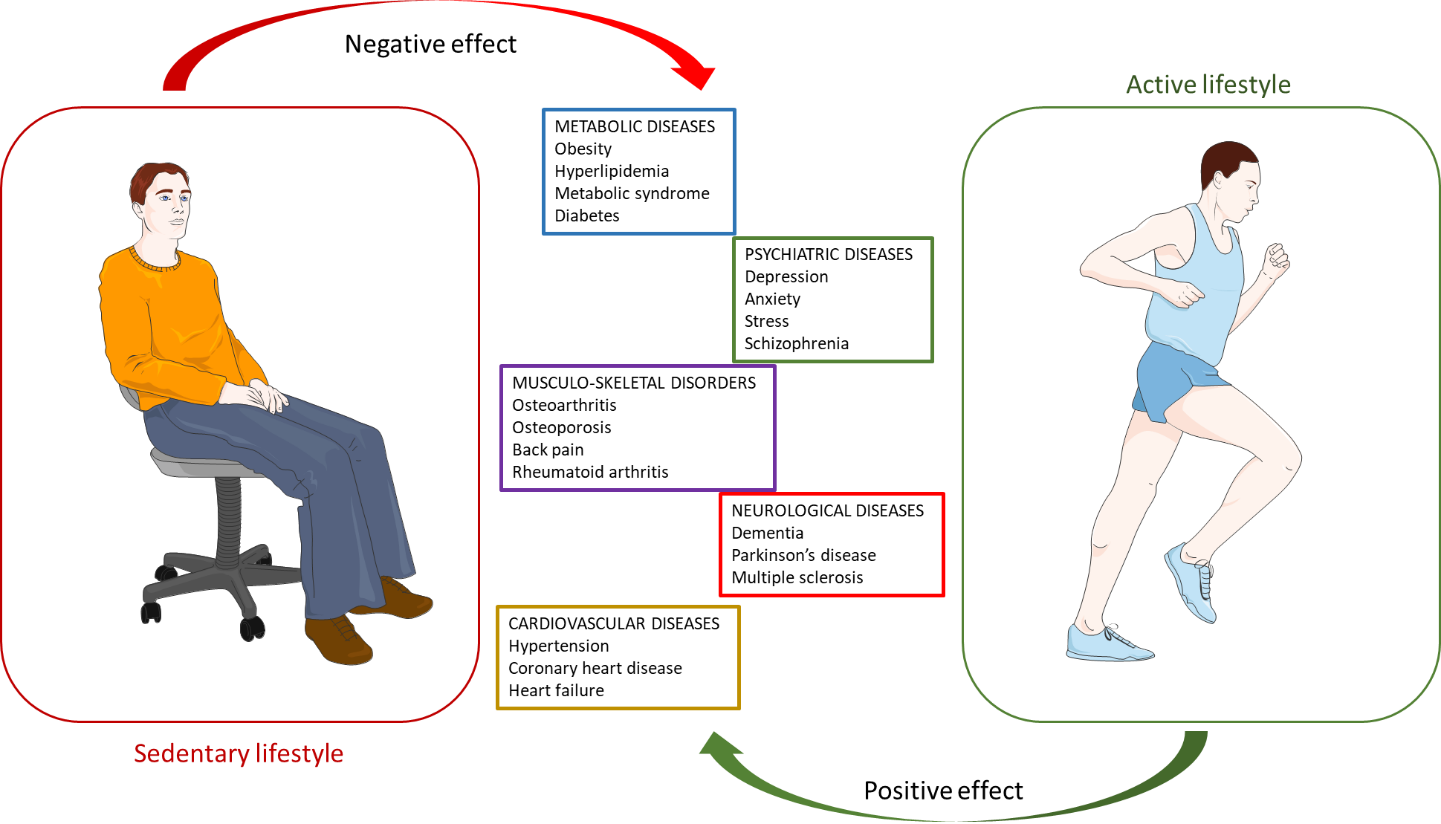 Figure 1 Clinical conditions negatively affected by sedentary lifestyle and positively affected by active lifestyle.  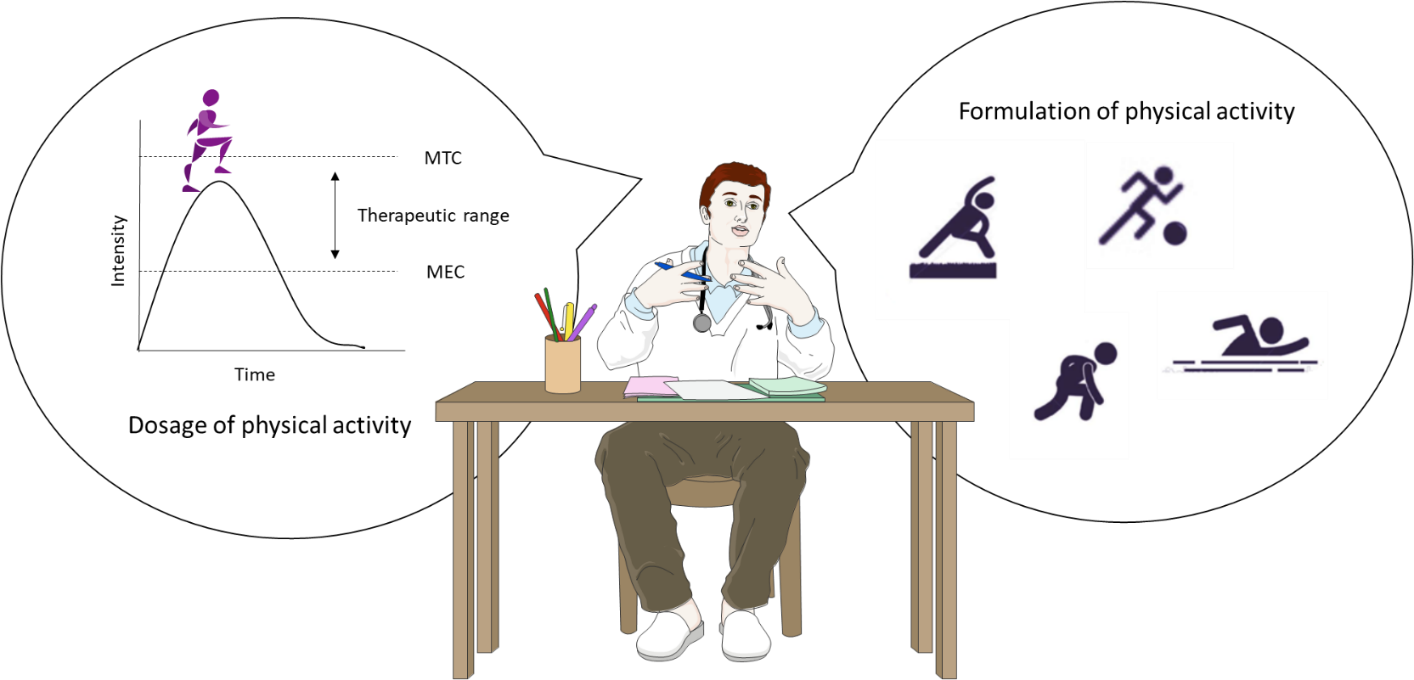 Figure 2 Prescription of exercise might take dosage and formulation into account. Dosage of physical activity could be ruled by a modified plasma concentrationtime curve. Formulation refers to the different kinds of training that can be performed. MEC: Minimum effective concentration; MTC: Minimum toxic concentration.